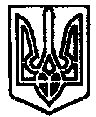 УКРАЇНАПОЧАЇВСЬКА  МІСЬКА  РАДАСЬОМЕ  СКЛИКАННЯТРИДЦЯТЬ ЧЕТВЕРТА СЕСІЯРІШЕННЯВід «    » жовтня 2018 року	№Проект Про внесення змін до Порядку встановлення розмірів орендної плати в м. Почаїв, с. Затишшя,с. Комарин та с. Ст. ТаражКеруючись ст.12 Земельного кодексу України, Законом України «Про оренду землі», част. 1 ст.26, ст. 59 Закону України «Про місцеве самоврядування в Україні», беручи до уваги рекомендації Адміністративної колегії №69/57/-рк/к від 03 жовтня 2018 року, сесія Почаївської міської радиВИРІШИЛА:Внести наступні зміни до Порядку встановлення розмірів орендної плати в м. Почаїв, с. Затишшя, с. Комарин та с. Старий Тараж (далі – Порядок), затвердженого рішенням сесії Почаївської міської ради №14 від 24 грудня 2018 року:	1.1. В п.2.5. розділу 2, в рядку 11 таблиці змінити розміри  орендної плати: - для «Літні майданчики у несезонний період», встановивши цифру 10%;- для «Роздрібна та оптова торгівля», встановивши цифру 10%.	1.2. Частину шосту п.2.5. розділу 2 – виключити.4. Контроль за виконанням даного рішення покласти на постійну комісію з питань містобудування, будівництва, земельних відносин та охорони навколишнього середовищаЧубик А.В.Бондар Г.В,